NOMBRE DEL ALUMNO: SANTINO CARLÍNGRADO: 1° BPOESÍA: EL LAGARTO Y LA LAGARTAAUTOR: FEDERICO GARCÍA LORCA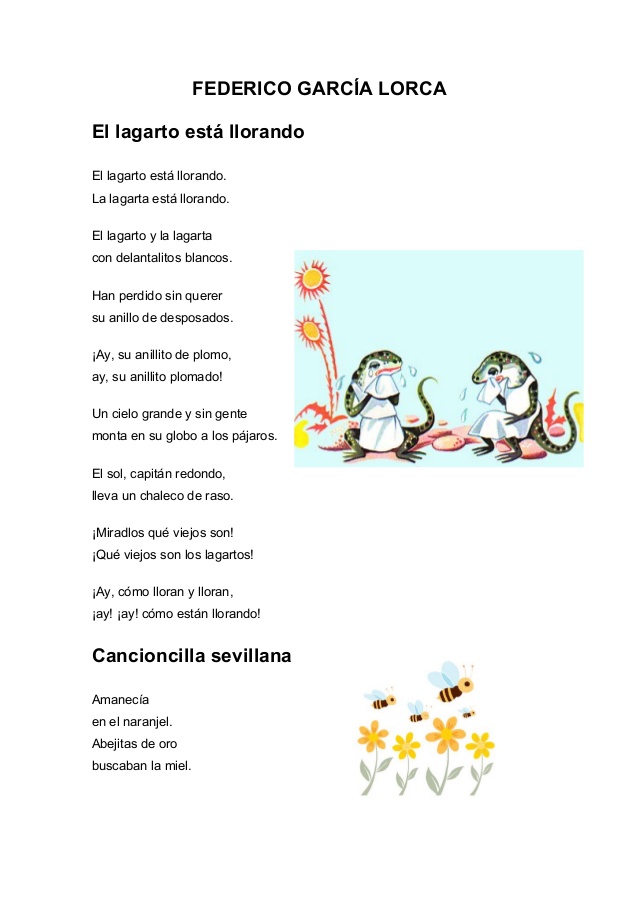 